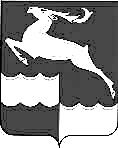 АДМИНИСТРАЦИЯ КЕЖЕМСКОГО РАЙОНАКРАСНОЯРСКОГО КРАЯПОСТАНОВЛЕНИЕ25.05.2017                                       № 449-п                                           г. КодинскОб утверждении состава и порядка деятельности комиссии Администрации Кежемского района по подготовке Правил землепользования
и застройки Ирбинского сельсовета, о подготовке проекта внесения изменений в Правила землепользования и застройки Ирбинского сельсоветаВ связи с необходимостью приведения Правил землепользования
и застройки Ирбинского сельсовета в соответствие действующему законодательству, на основании статьи 33 Градостроительного кодекса РФ, руководствуясь статьей 14 Федерального закона от 06.10.2003 № 131-ФЗ «Об общих принципах организации местного самоуправления в Российской Федерации», статьями 30.3, 32 Устава Кежемского района, постановляю:1. Утвердить состав и порядок деятельности комиссии администрации Кежемского района по подготовке Правил землепользования и застройки Ирбинского сельсовета согласно приложению.2. Комиссии администрации Кежемского района по подготовке проекта Правил землепользования и застройки Ирбинского сельсовета подготовить проект внесения изменений в Правила землепользования и застройки Ирбинского сельсовета, в части приведения положений статей главы ΙΙ  "Градостроительные регламенты" Правил землепользования и застройки Ирбинского сельсовета (утв. решением Совета депутатов Ирбинского сельсовета от 17.09.2015 № 11-272) в соответствие с действующим законодательством в области градостроительной деятельности.3. Заинтересованным лицам в срок до 19.06.2017 включительно представить в комиссию администрации Кежемского района по подготовке Правил землепользования и застройки Ирбинского сельсовета по адресу: 663491 г. Кодинск, ул. Гидростроителей, 24 или на электронный адрес  adm-kodinsk@krasmail.ru предложения по проекту внесения изменений в Правила землепользования и застройки Ирбинского сельсовета.4. Комиссии администрации Кежемского района по подготовке Правил землепользования и застройки Ирбинского сельсовета в срок до 30.05.2017 представить проект внесения изменений в Правила землепользования и застройки Ирбинского сельсовета.5. Настоящее Постановление опубликовать в газете "Кежемский Вестник" и разместить на официальном сайте администрации Кежемского района.6. Постановление вступает в силу со дня подписания.Главы района								        А.И. ШишкинПриложение к постановлению Администрации Кежемского районаот 25.05.2017 № 449-пСОСТАВкомиссии Администрации Кежемского районапо подготовке Правил землепользования и застройки Ирбинского сельсоветаШишкин А. И.- Глава Кежемского района, председатель комиссииЧлены комиссии:Члены комиссии:Кудряшова И. В. - ведущий специалист Подразделения по вопросам территориального планирования и градостроительной деятельности Администрации Кежемского районаОхотина О. М. - помощник Главы Кежемского районаМарченко О. А. - заместитель председателя Кежемского районного Совета депутатовТимощук С. П.- депутат Кежемского районного Совета депутатовЯрославцева А. В.- Глава Ирбинского сельсоветаБрюханова О. А.- специалист Администрации Ирбинского сельсоветаЛюутян Н. Н.- депутат Совета депутатов Ирбинского сельсоветаЛесик Н. В.- депутат Совета депутатов Ирбинского сельсовета